О проведении публичных слушаний по проекту решения Собрания депутатов Алатырского района «О внесении изменений в Устав Алатырского района Чувашской Республики»В соответствии со статьей 28 Федерального закона от 06 октября 2003 года № 131-ФЗ «Об общих принципах организации местного самоуправления в Российской Федерации», Законом Чувашской Республики от 18 октября 2004 года №19 «Об организации местного самоуправления в Чувашской Республике», статьей 14 Устава Алатырского района Чувашской Республики,  п о с т а н о в л я ю:1. Провести публичные слушания по проекту решения Собрания депутатов Алатырского района «О внесении изменений в Устав Алатырского района Чувашской Республики».2. Установить срок массового обсуждения населением Алатырского района проекта решения Собрания депутатов Алатырского района «О внесении изменений в Устав Алатырского района Чувашской Республики» - один месяц со дня опубликования настоящего решения.3. Проведение публичных слушаний назначить на 12 ноября 2021 года в 10 часов в зале заседаний администрации по адресу: г. Алатырь, ул. Ленина, д. 29.4. Проведение публичных слушаний и подведение итогов публичных слушаний возложить на постоянную комиссию по вопросам укрепления законности, правопорядка, развитию местного самоуправления и депутатской этики Собрания депутатов Алатырского района.5. Предложения и замечания по проекту решения Собрания депутатов Алатырского района  «О внесении изменений в Устав Алатырского района Чувашской Республики», а также извещение жителей Алатырского района о желании принять участие в публичных слушаниях и выступить на них, следует направлять в письменном виде в Собрание депутатов Алатырского района по адресу: г. Алатырь, ул. Ленина, д. 29, кабинет 16, контактный телефон: 2-07-40.6. На публичные слушания приглашаются: глава администрации Алатырского района, начальники отделов администрации Алатырского района, депутаты Государственного Совета Чувашской Республики, депутаты Собрания депутатов Алатырского района седьмого созыва, руководители предприятий, организаций, учреждений, представители СМИ, руководители общественных организаций и жители Алатырского района.7. Данное постановление и проект решения Собрания депутатов Алатырского района «О внесении изменений в Устав Алатырского района Чувашской Республики» опубликовать (обнародовать) в периодическом печатном издании «Вестник Алатырского района» и разместить на официальном сайте администрации Алатырского района в разделе «Публичные слушания».8. Контроль за исполнением настоящего постановления оставляю за собой.ГлаваАлатырского района                                                                               С.Б. Малышкин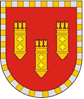 ГЛАВА АЛАТЫРСКОГО РАЙОНА ЧУВАШСКОЙ РЕСПУБЛИКИПОСТАНОВЛЕНИЕ12.10.2021 № 8г. АлатырьЧĂВАШ РЕСПУБЛИКИН УЛАТĂР РАЙОН ПУҪЛĂХĔЙЫШĂНУ12.10.2021 № 8Улатӑр г.